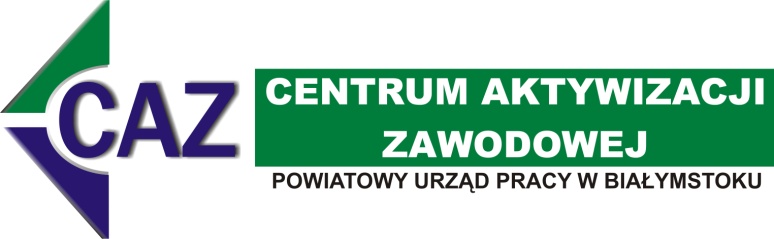 WNIOSEK O PRZYZNANIE BONU ZATRUDNIENIOWEGODLA OSOBY BEZROBOTNEJ DO 30 ROKU ŻYCIADANE WNIOSKODAWCY (OSOBY BEZROBOTNEJ):Imię i Nazwisko	Pesel	Adres zamieszkania	Adres do korespondencji	Nr telefonu	UZASADNIENIE CELOWOŚCI PRZYZNANIA BONU ZATRUDNIENIOWEGO……………………………………………………………………………………………………………………………………………………………………………………………………………………………………………………………………………………………………………………………………………………………………………………………………………………………………………………………………………………………………………………………………………………………………………………………………………………………………………………………………………………………………………………………………………………………………………………………………………………………………………………………………………………………………………………………………………data i czytelny podpis osoby bezrobotnejWYPEŁNIA PUPOpinia doradcy klienta……………………………………...…………………………………………………………...…………………………………...……………………..……………………………………………….…………………………………………………...…………………………………………………………...……………………………………………………………………………………………………………….….…… Podpis i data:……………………..…………………………………………..…………………………Weryfikacja formalna……………………………………...………………………………………………..…………...…………………………………………………………………………………………………….………………………………………………...……………………..…………………………………………………………………………………………………...………………………………………………………….....………… Podpis i data:……………………..………………………………………………………………………Decyzja dyrektora/zastępcy……………………………………...……………………………………………………...……......…………………………………...……………………………………………………………….….…………………………………………………………..………..……………………………………….………………..………………………………………...…………………………………………………………...….………………………………...……………………..……………………………………………………………Zasady przyznania bonu ZatrudnieniowegoBon zatrudnieniowy stanowi dla pracodawcy gwarancję refundacji części kosztów wynagrodzenia i składek na ubezpieczenia społeczne w związku z zatrudnieniem osoby bezrobotnej, której powiatowy urząd pracy przyzna przedmiotowy bon.Bon zatrudnieniowy może być przyznany na wniosek bezrobotnego do 30 roku życia, na podstawie indywidualnego planu działania.Bon zatrudnieniowy może zostać przyznany jedynie osobom bezrobotnym dla których ustalono profil pomocy I lub II zgodnie z art. 33 ust. 2c pkt 1 i 2 ustawy z dnia 20 kwietnia 2004 r. o promocji zatrudnienia i instytucjach rynku pracy.Realizacja bonu następuje na podstawie umowy zawieranej z pracodawcą.Bon posiada termin ważności, który zostaje określony przez Powiatowy Urząd Pracy w Białymstoku.Z pracodawcą wskazanym we wniosku umowa na podstawie art. 66m ww. ustawy może zostać zawarta jeśli spełni on warunki konieczne do otrzymania pomocy de minimis i spełni warunki ujęte w definicji pracodawcy (oznacza to jednostkę organizacyjną, chociażby nie posiadała osobowości prawnej, a także osobę fizyczną, jeżeli zatrudniają one co najmniej jednego pracownika).Na miejsca pracy w ramach bonu zatrudnieniowego nie będą kierowane osoby, które:były zatrudnione lub wykonywały prace zarobkową u pracodawcy,są współmałżonkiem, zstępnym, wstępnym w linii prostej w pierwszym stopniu pokrewieństwa pracodawcy,zamieszkują  pod tym samym adresem, co pracodawca.UWAGA:Informuję, iż Powiatowy Urząd Pracy w Białymstoku zawrze z Pracodawcą umowę                 pod warunkiem posiadania przez Urząd środków finansowych przeznaczonych na sfinansowanie bonu zatrudnieniowego dla osoby do 30 roku życia.